Technical Specifications Bowen S3.5 Power Swivel Skid Mounted Full Rebuild 4th Quarter 2022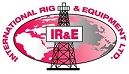 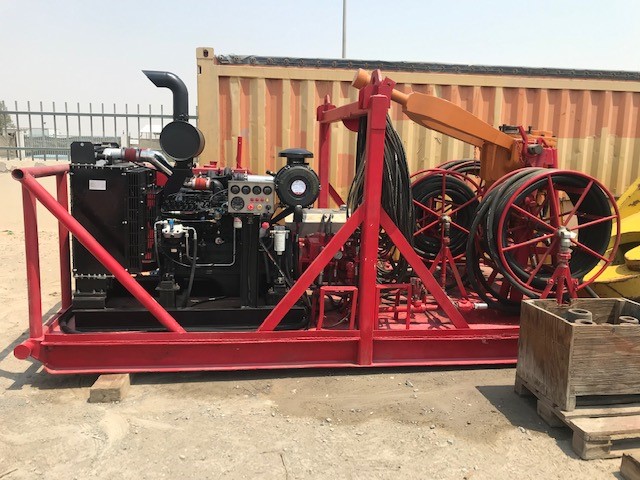 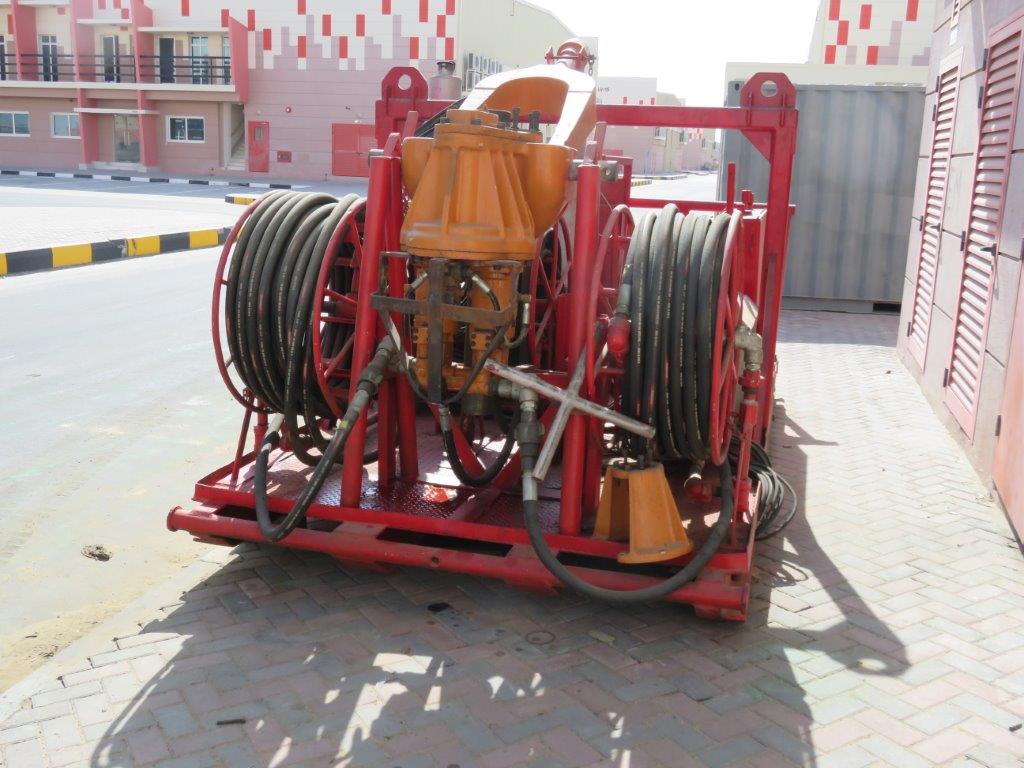 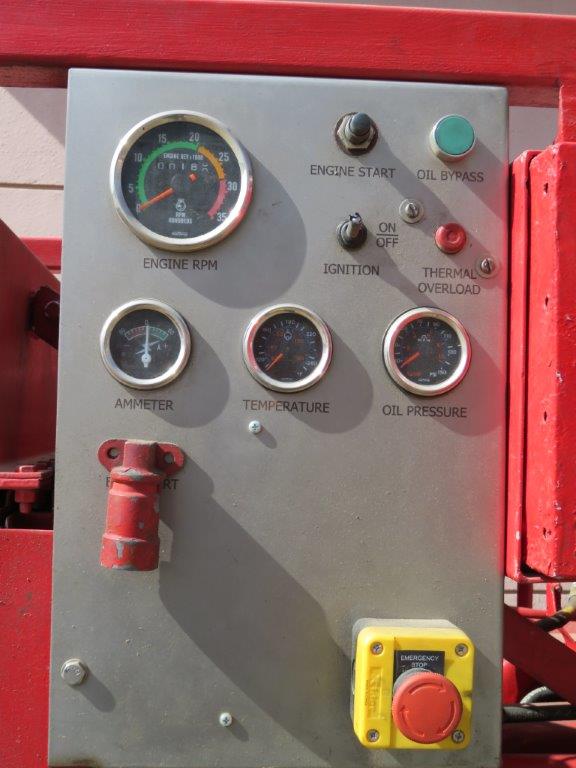 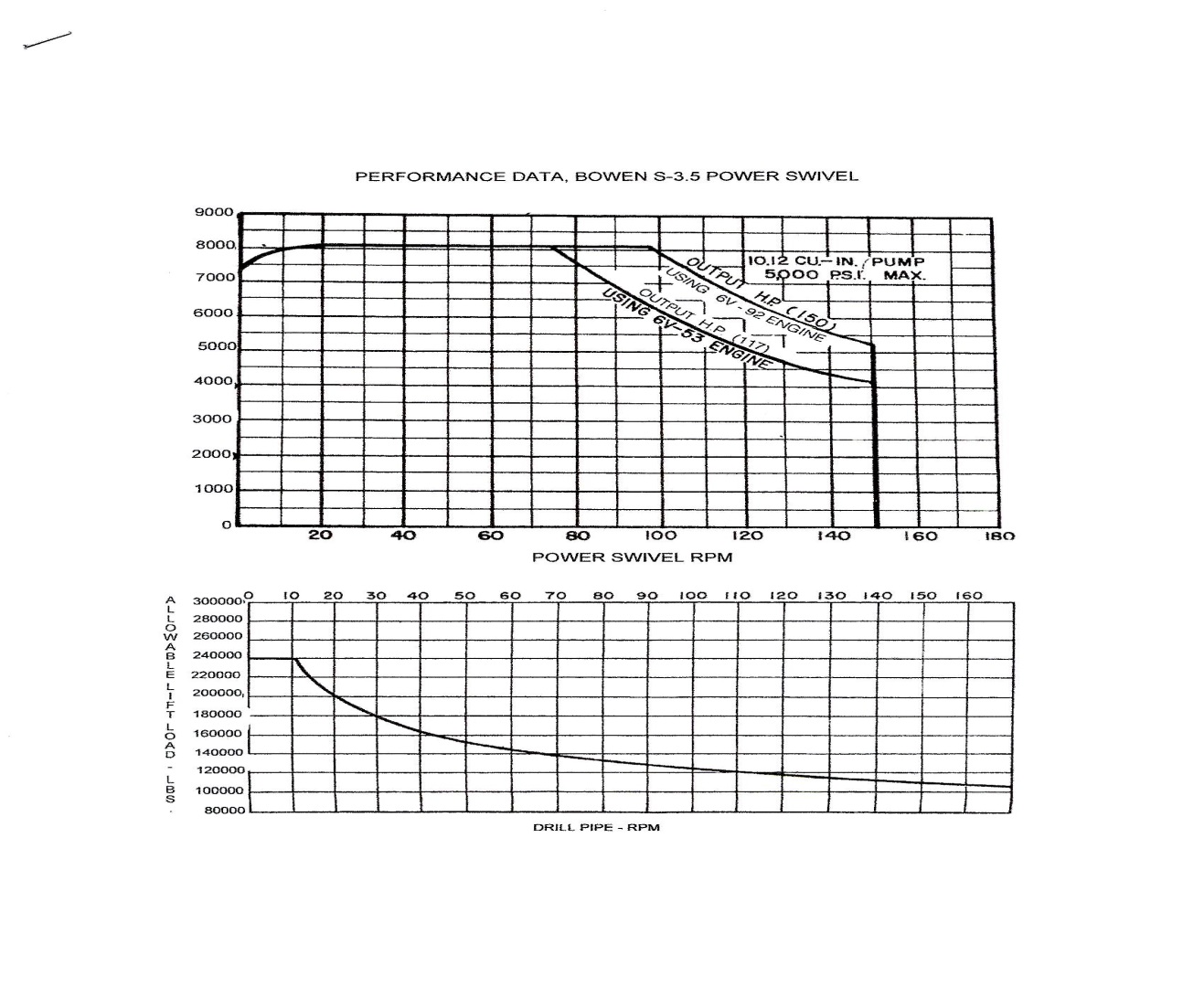 ID Number:0506-0-003-CUnit serial number:#998Operating Hours:ZeroPresent Location:Hamriyah, UAEAssembly Part Number:84550Inspection and testing:   Re-Build Late 2022Manufacturer:BowenModel:S 3.5 (PS 120)Rated capacity:120TEngine Horsepower  Continuous:New Cummins 6BTAA5.9-C205 210 Bhp@ 2200 RPMHydraulic PumpsSauer Danfoss       SPV25Hydraulic MotorSauer Danfoss    SMF22   Maximum Circulating Pressure:5,000 PSIMaximum Speed RPM:150Height:70” (1.78m)Width:84” (2.14m)Length:144” (3.66m)Weight:11,500 Lbs. (5216 kg)Radius of Torque Rein  Telescoped:44 1/8”Radius of Torque Rein Extended: Telescope64 1/8”Bore  thru stem :2-1/4”Elevator Bail Pipe Size:3 ½” & 4 ½”Bail Hook Clearance:23-1/4”Goose Neck connection:3” -8 Line Pipe ThreadMaximum Torque:8,100 Ft Lbs.Saver Sub Connection:3.5” IFSaver Sub make up torque:7,500/10,000 Ft Lbs.HP Hose Connection Forward :1-1/4” x 120’Max. RPM:150HP Hose Connection Reverse:1-1/4” x 120’HP Hydraulic Hose ConnectionQuick ReleaseCase Drain Hose Size:1” x 120’